附件1北京轻工技师学院（丰台区马家堡路63号）位置图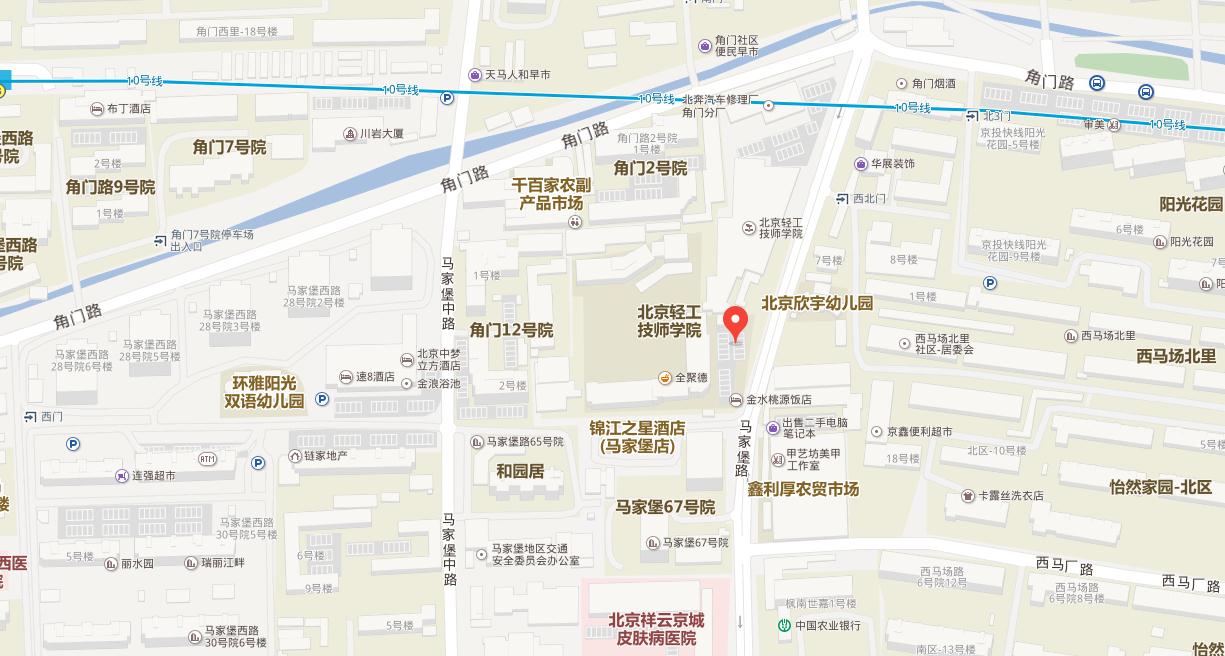 